Тема урока: Дробные выражения (урок 1)А математику уже за тем учить следует, что она ум в порядок приводит.Цели урока: Обучающие: проверить знания, умения и навыки учащихся по усвоению и применению изученного материаласпособствовать формированию знаний, умений по теме «Дробные выражения»; применять основное свойство дроби и распределительный закон умножения при работе с дробными выражениями, содержащими «двухэтажные» дроби.Развивающие: формировать навыки выполнять операции анализа, синтеза, делать выводы.Воспитательная: Воспитывать умение организовать деятельность в группе.Тип урока: усвоение новых знаний. Форма работы: групповая работа, самостоятельная работа.Дидактическое сопровождение: раздаточный материал для групповой работы, тесты.Оборудование: компьютер, экран, мультимедийный проектор.ХОД УРОКАЧеловек – самое совершенное создание природы. От всего живого в природе человека отличает разум, возможность мыслить. Но не все люди умеют или не хотят научиться пользоваться этим даром природы. А есть люди, работа разума которых намного упрощает нашу жизнь, делает ее лучше, создавая все более совершенные механизмы, выполняющие за человека тяжелую и нудную работу. Один из таких механизмов – компьютер. Но ни одна машина все-таки не сравнится с человеческим разумом. Чтобы произвести на машине какие-то вычисления, ее, прежде всего, надо включить. Человеческий мозг работает быстрее, если его к этому приучили. М.В. Ломоносов сказал: «А математику уже за тем учить следует, что она ум в порядок приводит».Этим мы сегодня как раз и будем заниматься, изучая тему «Дробные выражения.Чтобы спорилось нужное дело, Чтобы в жизни не знать неудач, В путь мы отправимся смело, В мир примеров и разных задач. А девизом нашего урока будут такие слова: Думать – коллективно! Решать – оперативно! Отвечать – доказательно! Бороться – старательно! Мы с вами уже достаточно знаем о дробях: виды дробей, действия с дробями, некоторые приемы устного счета. Сейчас мы продолжим изучать дроби и начнем с повторения.И начнем мы с устного счета.Ну-ка, в сторону карандаши! Ни бумажек, ни ручек, ни мела! Устный счёт! Мы творим это дело Только силой ума и души! 1 задание. Как называются эти числа:     Как получились эти дроби?2 задание. Нам здесь пришлось выполнять деление  0, 21 : 0,3; 6 : 1,5; 4,5 : 1, 5. Как мы это сделали? А можно записать деление 0, 21 : 0,3 в виде дроби? А почему бы не попробовать? Получилось выражение, которое называется дробным. Чтобы сформулировать определение дробного выражения нам надо вспомнить, как называется результат действия деления?Определение дробного выражения. Частное двух чисел или выражений, в котором знак деления обозначен чертой, называют дробным выражением. Выражение над чертой – числитель, выражение под чертой – знаменатель дробного выражения.Назовите числитель и знаменатель дробного выражения  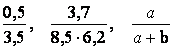 Работа в группах. 3 задание. Найдите значение выражения   , ,  ,  ,  .Скажите, какое действие мы выполняем, перенося запятую в числе вправо на 1 цифру? Это надо делать в числителе и знаменателе дробного выражения?Какие свойство дроби мы при этом применяем?4 задание (самостоятельная работа по вариантам)Ребята, послушайте, какая тишина! Это в школе идут уроки. Мы не будем тратить время зря, И приступим все к работе.Найдите значение выражения и составьте слово. Проверьте свои ответы, найдите буквы и сложите слово. Запишите, что у вас получилось.Задача, конечно, не слишком простая: Играя учить и учиться играя, Но если с учебой сложить развлеченье, То праздником станет любое ученье! А теперь задание посложнее: № 695 (г) – решаем двумя способами.Перед разбором второго способа, выполняем устные задания, используя распределительный закон умножения:   ∙ 6;  ∙ 6;  ∙ 10;  ∙ 10;  ∙ 10. Запись на доске:   =   =     Попробуйте сами:  № 695 (д, е), 696 (к, л)Вот и пришло время разобраться с автором высказывания, что же делает математика с умом.На разных фигурах написаны примеры. Буквы написаны отдельно. Кто первый правильно решает пример, получает первую букву и ее записывает на доске и т.д. 1) ; 2) ; 3) ; 4) ; 5) ; 6) ; 7); 8)  ; 9)  № 696 (м).Ответы: 1) ; 2) ; 3) ; 4)  ; 5) 70; 6) 0,9; 7); 8)  ; 9)  .Ответ: Ломоносов.Вот закончился урок, Подведём сейчас итог, Мы много вспомнили, друзья, Без этого никак нельзя. Правила  мы повторили, На практике их применили.В задачах, находя решенье, Развивали мышленье, Память и внимание. Закрепляли знания. Какие мы вспомнили правила?Основное свойство дроби.Распределительное свойство умножения.А теперь, внимание, Домашнее задание. Не вызовет оно проблем, Решенья ход известен всем. Д/з: п. 19 (пр.), № 716 (в, д) разными способами, 717.Оценки за урок.Урок закончен, друзья, До скорого свиданья. 